  ANEXO 1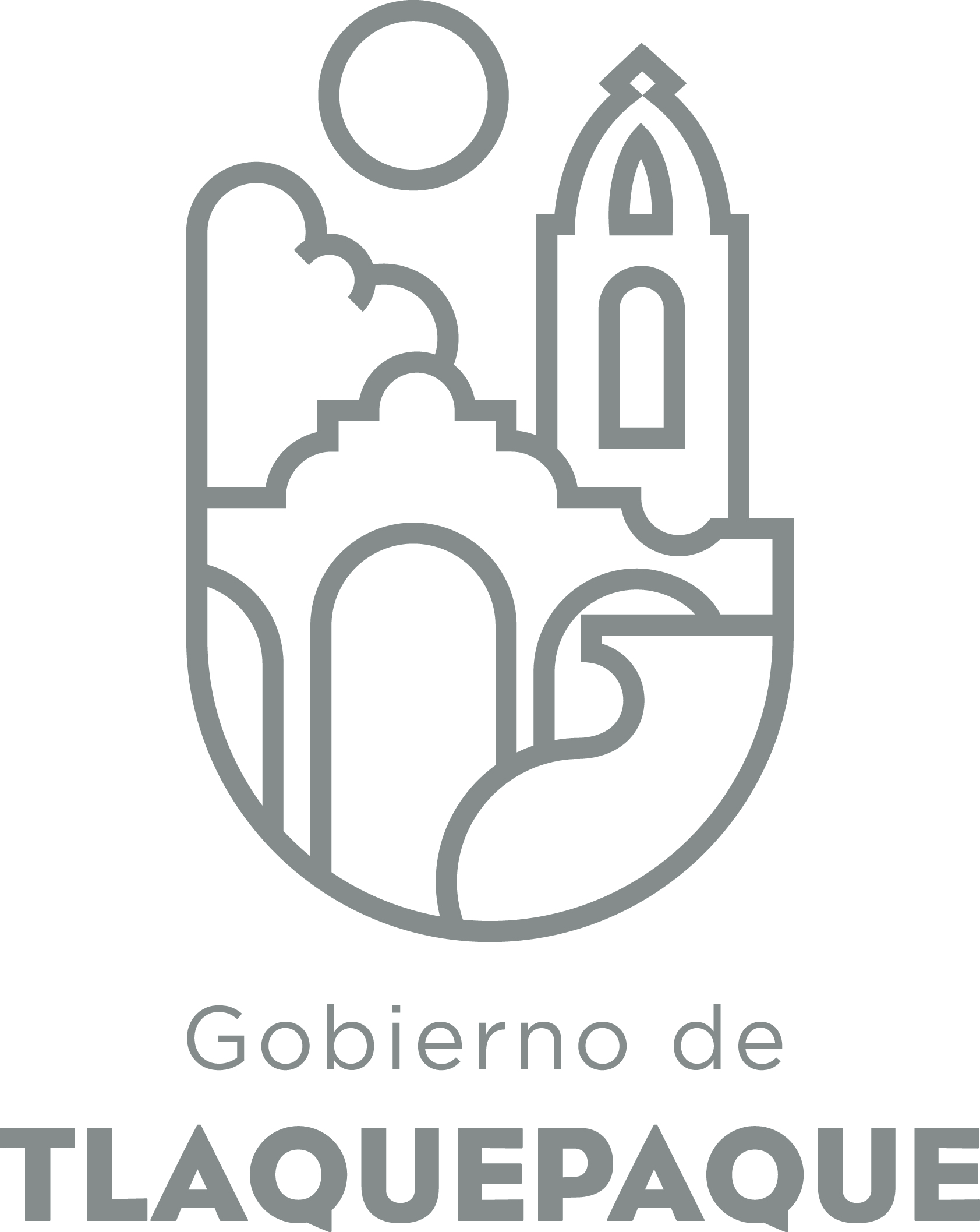 
1.- DATOS GENERALESANEXO 22.- OPERACIÓN DE LA PROPUESTARecursos empleados para la realización del Programa/Proyecto/Servicio/Campaña (PPSC) DIRECCIÓN GENERAL DE POLÍTICAS PÚBLICASCARATULA PARA LA ELABORACIÓN DE PROYECTOS.A)Nombre del programa/proyecto/servicio/campañaA)Nombre del programa/proyecto/servicio/campañaA)Nombre del programa/proyecto/servicio/campañaA)Nombre del programa/proyecto/servicio/campañaPromoción de Habitabilidad del Centro HistóricoPromoción de Habitabilidad del Centro HistóricoPromoción de Habitabilidad del Centro HistóricoPromoción de Habitabilidad del Centro HistóricoPromoción de Habitabilidad del Centro HistóricoPromoción de Habitabilidad del Centro HistóricoEjeEje33B) Dirección o Área ResponsableB) Dirección o Área ResponsableB) Dirección o Área ResponsableB) Dirección o Área ResponsableDirección de Centro HistóricoDirección de Centro HistóricoDirección de Centro HistóricoDirección de Centro HistóricoDirección de Centro HistóricoDirección de Centro HistóricoEstrategiaEstrategia3.73.7C)  Problemática que atiende la propuestaC)  Problemática que atiende la propuestaC)  Problemática que atiende la propuestaC)  Problemática que atiende la propuestaPrevenir la despoblación del centro histórico, ya que es una problemática que atienden todos los centros históricos del mundo, para evitar que se vuelvan polígonos fantasmas.Prevenir la despoblación del centro histórico, ya que es una problemática que atienden todos los centros históricos del mundo, para evitar que se vuelvan polígonos fantasmas.Prevenir la despoblación del centro histórico, ya que es una problemática que atienden todos los centros históricos del mundo, para evitar que se vuelvan polígonos fantasmas.Prevenir la despoblación del centro histórico, ya que es una problemática que atienden todos los centros históricos del mundo, para evitar que se vuelvan polígonos fantasmas.Prevenir la despoblación del centro histórico, ya que es una problemática que atienden todos los centros históricos del mundo, para evitar que se vuelvan polígonos fantasmas.Prevenir la despoblación del centro histórico, ya que es una problemática que atienden todos los centros históricos del mundo, para evitar que se vuelvan polígonos fantasmas.Línea de AcciónLínea de AcciónC)  Problemática que atiende la propuestaC)  Problemática que atiende la propuestaC)  Problemática que atiende la propuestaC)  Problemática que atiende la propuestaPrevenir la despoblación del centro histórico, ya que es una problemática que atienden todos los centros históricos del mundo, para evitar que se vuelvan polígonos fantasmas.Prevenir la despoblación del centro histórico, ya que es una problemática que atienden todos los centros históricos del mundo, para evitar que se vuelvan polígonos fantasmas.Prevenir la despoblación del centro histórico, ya que es una problemática que atienden todos los centros históricos del mundo, para evitar que se vuelvan polígonos fantasmas.Prevenir la despoblación del centro histórico, ya que es una problemática que atienden todos los centros históricos del mundo, para evitar que se vuelvan polígonos fantasmas.Prevenir la despoblación del centro histórico, ya que es una problemática que atienden todos los centros históricos del mundo, para evitar que se vuelvan polígonos fantasmas.Prevenir la despoblación del centro histórico, ya que es una problemática que atienden todos los centros históricos del mundo, para evitar que se vuelvan polígonos fantasmas.No. de PP EspecialNo. de PP EspecialD) Ubicación Geográfica / Cobertura  de ColoniasD) Ubicación Geográfica / Cobertura  de ColoniasD) Ubicación Geográfica / Cobertura  de ColoniasD) Ubicación Geográfica / Cobertura  de ColoniasCentro Histórico Tlaquepaque, Jalisco, MéxicoCentro Histórico Tlaquepaque, Jalisco, MéxicoCentro Histórico Tlaquepaque, Jalisco, MéxicoCentro Histórico Tlaquepaque, Jalisco, MéxicoCentro Histórico Tlaquepaque, Jalisco, MéxicoCentro Histórico Tlaquepaque, Jalisco, MéxicoVinc al PNDVinc al PNDE) Nombre del Enlace o ResponsableE) Nombre del Enlace o ResponsableE) Nombre del Enlace o ResponsableE) Nombre del Enlace o ResponsableSergio Arturo Aponte Gómez, sergio.aponte@tlaquepaque.gob.mx, 0443316041273Sergio Arturo Aponte Gómez, sergio.aponte@tlaquepaque.gob.mx, 0443316041273Sergio Arturo Aponte Gómez, sergio.aponte@tlaquepaque.gob.mx, 0443316041273Sergio Arturo Aponte Gómez, sergio.aponte@tlaquepaque.gob.mx, 0443316041273Sergio Arturo Aponte Gómez, sergio.aponte@tlaquepaque.gob.mx, 0443316041273Sergio Arturo Aponte Gómez, sergio.aponte@tlaquepaque.gob.mx, 0443316041273Vinc al PEDVinc al PEDF) Objetivo específicoF) Objetivo específicoF) Objetivo específicoF) Objetivo específicoProceso de despoblación del Centro Histórico revertido.Proceso de despoblación del Centro Histórico revertido.Proceso de despoblación del Centro Histórico revertido.Proceso de despoblación del Centro Histórico revertido.Proceso de despoblación del Centro Histórico revertido.Proceso de despoblación del Centro Histórico revertido.Vinc al PMetDVinc al PMetDG) Perfil de la población atendida o beneficiariosG) Perfil de la población atendida o beneficiariosG) Perfil de la población atendida o beneficiariosG) Perfil de la población atendida o beneficiariosHabitantes del centro históricoHabitantes del centro históricoHabitantes del centro históricoHabitantes del centro históricoHabitantes del centro históricoHabitantes del centro históricoHabitantes del centro históricoHabitantes del centro históricoHabitantes del centro históricoHabitantes del centro históricoH) Tipo de propuestaH) Tipo de propuestaH) Tipo de propuestaH) Tipo de propuestaH) Tipo de propuestaJ) No de BeneficiariosJ) No de BeneficiariosK) Fecha de InicioK) Fecha de InicioK) Fecha de InicioFecha de CierreFecha de CierreFecha de CierreFecha de CierreProgramaCampañaServicioProyectoProyectoHombresMujeresEneroEneroEneroDiciembreDiciembreDiciembreDiciembrexxFedEdoMpioxxxxI) Monto total estimadoI) Monto total estimadoI) Monto total estimadoFuente de financiamientoFuente de financiamientoA) Principal producto esperado (base para el establecimiento de metas) Número de habitantes en el Centro HistóricoNúmero de habitantes en el Centro HistóricoNúmero de habitantes en el Centro HistóricoB)Actividades a realizar para la obtención del producto esperadoRetiro de flora dañina sobre nuestros edificios históricos, limpieza de grafitis que invitan al vandalismo, promoción de la seguridad, campañas viales en pro del peatón, buscando tranquilizar el tráfico en la zona centro, promover programas como pinta tu fachada, promover programas que busquen sensibilizar al habitante con su entorno, mediante los relatos del cronista que tenemos en el ayuntamiento, buscar incentivos para los habitantes y desarrolladores de grandes proyectos en la periferia del centro.Retiro de flora dañina sobre nuestros edificios históricos, limpieza de grafitis que invitan al vandalismo, promoción de la seguridad, campañas viales en pro del peatón, buscando tranquilizar el tráfico en la zona centro, promover programas como pinta tu fachada, promover programas que busquen sensibilizar al habitante con su entorno, mediante los relatos del cronista que tenemos en el ayuntamiento, buscar incentivos para los habitantes y desarrolladores de grandes proyectos en la periferia del centro.Retiro de flora dañina sobre nuestros edificios históricos, limpieza de grafitis que invitan al vandalismo, promoción de la seguridad, campañas viales en pro del peatón, buscando tranquilizar el tráfico en la zona centro, promover programas como pinta tu fachada, promover programas que busquen sensibilizar al habitante con su entorno, mediante los relatos del cronista que tenemos en el ayuntamiento, buscar incentivos para los habitantes y desarrolladores de grandes proyectos en la periferia del centro.Indicador de Resultados vinculado al PMD según Línea de Acción Indicador vinculado a los Objetivos de Desarrollo Sostenible AlcanceCorto PlazoMediano PlazoLargo PlazoAlcanceC) Valor Inicial de la MetaValor final de la MetaNombre del indicadorFormula del indicadorActividades para promover la habitabilidad del  Centro Histórico realizadasClave de presupuesto determinada en Finanzas para la etiquetación de recursosClave de presupuesto determinada en Finanzas para la etiquetación de recursosCronograma Anual  de ActividadesCronograma Anual  de ActividadesCronograma Anual  de ActividadesCronograma Anual  de ActividadesCronograma Anual  de ActividadesCronograma Anual  de ActividadesCronograma Anual  de ActividadesCronograma Anual  de ActividadesCronograma Anual  de ActividadesCronograma Anual  de ActividadesCronograma Anual  de ActividadesCronograma Anual  de ActividadesCronograma Anual  de ActividadesD) Actividades a realizar para la obtención del producto esperado 201720172017201720172017201720172017201720172017D) Actividades a realizar para la obtención del producto esperado ENEFEBMZOABRMAYJUNJULAGOSEPOCTNOVDICRetiro de flora dañina.xXLimpieza de GrafittisxxPrograma el Barrio de todos.xxxxxxxxXTranquilizar el tráfico en el CentroxxxxxxxXE) Recursos HumanosNúmero F) Recursos MaterialesNúmero/LitrosTipo de financiamiento del recursoTipo de financiamiento del recursoG) Recursos Financieros MontoE) Recursos HumanosNúmero F) Recursos MaterialesNúmero/LitrosProveeduría Fondo RevolventeG) Recursos Financieros MontoPersonal que participa en éste PPSC5Vehículos empleados para éste PPSC0Monto total del Recurso obtenido mediante el fondo REVOLVENTE que se destina a éste PPSCPersonal que participa en éste PPSC5Combustible mensual que consumen los vehículos empleados para éste PPSC0Monto total del Recurso obtenido mediante el fondo REVOLVENTE que se destina a éste PPSCPersonal que participa en éste PPSC5Computadoras empleadas para éste PPSC2Monto total del Recurso obtenido mediante el fondo REVOLVENTE que se destina a éste PPSC